«23» апреля 2019г.                                                                                                                                       №131815-2        УВЕДОМЛЕНИЕо разъяснении положений Закупочной документацииВ целях удовлетворения нужд Заказчика АО «Интер РАО – Электрогенерация» (119435, Россия, г. Москва, ул. Большая Пироговская, д. 27, стр.1) (далее – Заказчик), Организатор закупки ― Филиал «Сочинская ТЭС» АО «Интер РАО – Электрогенерация» (РФ, 354002, г. Сочи, ул. Транспортная 133), на основании п.3.4 Закупочной документации по открытому запросу предложений в электронной форме на право заключения договора на поставку: Серверное оборудование для Сочинской ТЭС, настоящим сообщает о разъяснении положений Закупочной документации в связи с поступившими вопросами от потенциального Участника. Председатель ПДЗК 									          Н.Л. Нечай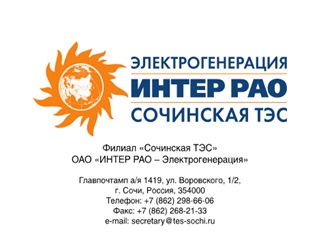                                      Филиал «Сочинская ТЭС» Акционерное общество «Интер РАО – Электрогенерация»                                                                                    Главпочтамт а/я 313, ул. Воровского, ½, г. Сочи, Россия, 354000                                   Тел.: +7 (862) 296-24-00, Факс: +7 (862) 268-21-33, E-mail: secretary_stes@interrao.ru№ п/пПоступивший вопросОтвет ОрганизатораПросим Вас согласовать продление даты приёма оферт на конкурсную процедуру ИР904069 Серверное оборудование для Сочинской ТЭС (660.19.00191) сроком до 26.04.2019. Добрый день. Процедура продлена до 10:00 26.04.2019 г.